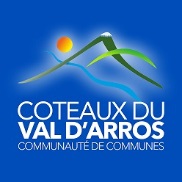  FORMULAIREDEMANDE DE SUBVENTION« FONCTIONNEMENT »ANNÉE 2021Merci d’adresser le dossier de demande de subventionAVANT le 26 février 2021Merci d’adresser le dossier de demande de subventionAVANT le 26 février 2021RENSEIGNEMENTS RELATIFS A L’ORGANISMENOM DE L’ORGANISME : Association loi 1901 Autre (société, collectivité…)E.mail :Site internet :Site internet :Site internet :N° SIRET (obligatoire) : N° SIRET (obligatoire) : N° SIRET (obligatoire) : Code APE (obligatoire) :Adresse siège social :Adresse siège social :CP :Ville :Adresse courrier :Adresse courrier :CP :Ville :PRESIDENTNom :Prénom :Portable :E.mail :E.mail :CONTACT SUBVENTIONNom :Prénom :Qualité (Président, membre…) :Qualité (Président, membre…) :Portable :E.mail :E.mail :Année de création :Nombre d’adhérents :OBJECTIF GENERAL :Nom des administrateurs :NOM - PrénomAdresseVice-PrésidentTrésorierSecrétairePersonnel de l’Association :PermanentsVacataires(CDD, intermittents…)BénévolesNombreEquivalent temps pleinBUDGET PRÉVISIONNEL DE L’ORGANISME - ANNÉE 2021Année de la demande - Doit être présenté en équilibre et inclure l’aide qui est sollicitéeBUDGET PRÉVISIONNEL DE L’ORGANISME - ANNÉE 2021Année de la demande - Doit être présenté en équilibre et inclure l’aide qui est sollicitéeBUDGET PRÉVISIONNEL DE L’ORGANISME - ANNÉE 2021Année de la demande - Doit être présenté en équilibre et inclure l’aide qui est sollicitéeBUDGET PRÉVISIONNEL DE L’ORGANISME - ANNÉE 2021Année de la demande - Doit être présenté en équilibre et inclure l’aide qui est sollicitéeDÉPENSESDÉPENSESRECETTESRECETTESAchats :(fournitures, petit matériel, eau/gaz, électricité)Achats :(fournitures, petit matériel, eau/gaz, électricité)Ventes de biens ou de services : billetterie : vente spectacles : participation (stages…) : buvettes, repas… : vente CD, DVD… : autre :Ventes de biens ou de services : billetterie : vente spectacles : participation (stages…) : buvettes, repas… : vente CD, DVD… : autre :Charges extérieures :(location, assurance, entretien, documentation…)Charges extérieures :(location, assurance, entretien, documentation…)Ventes de biens ou de services : billetterie : vente spectacles : participation (stages…) : buvettes, repas… : vente CD, DVD… : autre :Ventes de biens ou de services : billetterie : vente spectacles : participation (stages…) : buvettes, repas… : vente CD, DVD… : autre :Autres charges et services extérieurs :(rémunération prestataires, transports, publicité, frais postaux, téléphone…)Autres charges et services extérieurs :(rémunération prestataires, transports, publicité, frais postaux, téléphone…)Subventions sollicitées (préciser) :Etat (détailler) :Région :Département :Communauté de Communes :Commune :Autres :Subventions sollicitées (préciser) :Etat (détailler) :Région :Département :Communauté de Communes :Commune :Autres :Impôts/Taxes :Impôts/Taxes :Subventions sollicitées (préciser) :Etat (détailler) :Région :Département :Communauté de Communes :Commune :Autres :Subventions sollicitées (préciser) :Etat (détailler) :Région :Département :Communauté de Communes :Commune :Autres :Frais de personnel et charges sociales :Frais de personnel et charges sociales :Subventions sollicitées (préciser) :Etat (détailler) :Région :Département :Communauté de Communes :Commune :Autres :Subventions sollicitées (préciser) :Etat (détailler) :Région :Département :Communauté de Communes :Commune :Autres :Frais de personnel et charges sociales :Frais de personnel et charges sociales :Autres produits (cotisations) : Cotisations : mécénat : partenariat/publicité : fonds de soutien :Autres produits (cotisations) : Cotisations : mécénat : partenariat/publicité : fonds de soutien :Charges Financières :Charges Financières :Autres produits (cotisations) : Cotisations : mécénat : partenariat/publicité : fonds de soutien :Autres produits (cotisations) : Cotisations : mécénat : partenariat/publicité : fonds de soutien :Amortissement et provision :Amortissement et provision :Produits financiers :Produits financiers :TOTAL DEPENSES :______________€TOTAL RECETTES :______________€ACTIVITÉS DE L’ASSOCIATION POUR LESQUELLES L’AIDE EST SOLLICITÉEIntitulé du projet et descriptif de l’action :Objectifs :Je certifie exact l’ensemble des informations contenues dans ce dossier et m’engage à informer la Communauté de Communes de toute modification intervenant dans le fonctionnement de l’association.Date ://Nom et qualité du signataire :Cachet de l’organisme :Signature :Constitution du dossier : Une lettre de demande de subvention adressée au Président de la Communauté de Communes        Le formulaire de demande de subvention dument complété        Le compte-rendu de la dernière Assemblée Générale        Le rapport d’activité 2020        Le bilan comptable 2020         Un RIB         Le compte-rendu narratif et financier de l’emploi de la subvention obtenue l’année précédente  qui peut être inclus dans la lettre de demande de subvention (si subvention déjà obtenue précédemment)         En cas de 1ère demande ou de changement de situation : les statuts de l’Association.         Autre documentation intéressant le dossier (plaquette, article de presse…)Constitution du dossier : Une lettre de demande de subvention adressée au Président de la Communauté de Communes        Le formulaire de demande de subvention dument complété        Le compte-rendu de la dernière Assemblée Générale        Le rapport d’activité 2020        Le bilan comptable 2020         Un RIB         Le compte-rendu narratif et financier de l’emploi de la subvention obtenue l’année précédente  qui peut être inclus dans la lettre de demande de subvention (si subvention déjà obtenue précédemment)         En cas de 1ère demande ou de changement de situation : les statuts de l’Association.         Autre documentation intéressant le dossier (plaquette, article de presse…)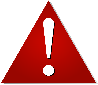 Attention un dossier incomplet ne pourra être traité.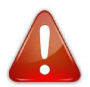 Merci de renvoyer le dossier complet AVANT le 26 février 2021 à :Communauté de Communes des Coteaux du val d’Arros15, place d’Astarac65190 TOURNAYLes services de la Communauté de Communes des Coteaux du Val d’Arros restent à votre disposition pour vous apporter toute aide ou information relatives à la constitution de ce dossier.                                                    : 05 62 35 24 23